آشنایی با قانون حمایت از خانواده و جوانی جمعیتخانواده اصلی ترین بنیاد جامعه و تاثیرگذارترین نهاد در فرزندآوری و جوانی جمعیت است. جمعیت جوان به عنوان یکی از عوامل مهم اقتدار کشورها به شمار می رود. حرکت به سمت توسعه همه جانبه نیاز جدی به توسعه و ارتقاء سرمایه انسانی دارد. خوشبختانه امید به زندگی زنان و مردان در کشور ما در طول 45 سال گذشته افزایش چشمگیری داشته و در حال حاضر امید به زندگی به بیش از 75 سال رسیده است. کشور ما سال ها از جمعیت جوان برخوردار بوده و همچنان لازم است این ثروت حیاتی حفظ و تقویت شود. متاسفانه در سال های اخیر روند باروری در کشور شیب نزولی داشته است. بررسی‌ های انجام شده حاکی از آن است که نرخ باروری کلی از 2.1 در سال 1395 به 1.74 در سال 1398 رسیده است و در سال 1399 و 1400 این روند کاهشی همچنان ادامه داشته و با سطح جانشینی فاصله زیادی دارد.در حال حاضر کشور در برهه پنجره فرصت جمعیتی قرار گرفته است که تا چند سال آینده بسته خواهد داشت. بدیهی است بهره مندی از این فرصت مستلزم مدیریت صحیح برای استفاده بهینه از امکانات بالقوه جمعیت فعال اقتصادی می باشد و با برنامه ریزی های اقتصادی، کار آفرینی و اشتغال زایی برای جمعیت فعال و مولد همراه با اتخاذ سیاست های حمایتی و ترغیب فرزندآوری، انتظار می رود مسیر برای سازندگی، شکوفایی و بالندگی کشور فراهم گردد. بر این اساس در سال 1393 سیاست های کلی جمعیت از سوی مقام معظم رهبری ابلاغ گردید و در سال 1400 با ابلاغ قانون "حمایت از خانواده و جوانی جمعیت" بر این مهم تاکید موکد شده است. در همین راستا، قرارگاه جوانی جمعیت در تاریخ 7/12/1400 در وزارت بهداشت، درمان و آموزش پزشکی شکل گرفت و تاکنون 13 جلسه آن با حضور مقام عالی وزارت و کلیه معاونین برگزار شده است. معاونت بهداشت دبیر و اداره جوانی جمعیت به عنوان دبیرخانه قرارگاه جوانی جمعیت مشخص شده است. در زیر زمانبندی ابلاغ قانون به طور خلاصه آورده شده است:قانون حمایت از خانواده و جوانی جمعیت در مجموع دارای 73 ماده و 81 تبصره و 236 تکیلف قانونی می باشد که 43 ماده  قانون، تکلیف قانونی وزارت بهداشت، درمان و آموزش پزشکی ر معاونت های مختلف است (59 درصد) و 20 ماده  قانون، تکلیف قانونی معاونت بهداشت است (27 درصد). در جدول زیر تکالیف قانونی هر معاونت آورده شده است:قانون در معاونت های مختلف وزارت بهداشت، درمان و آموزش پزشکیبرخی از ماده های قانون دارای مهلت زمانی می باشند که به شرح زیر است:نگاهی اجمالی به قانون حمایت از خانواده و جوانی جمعیت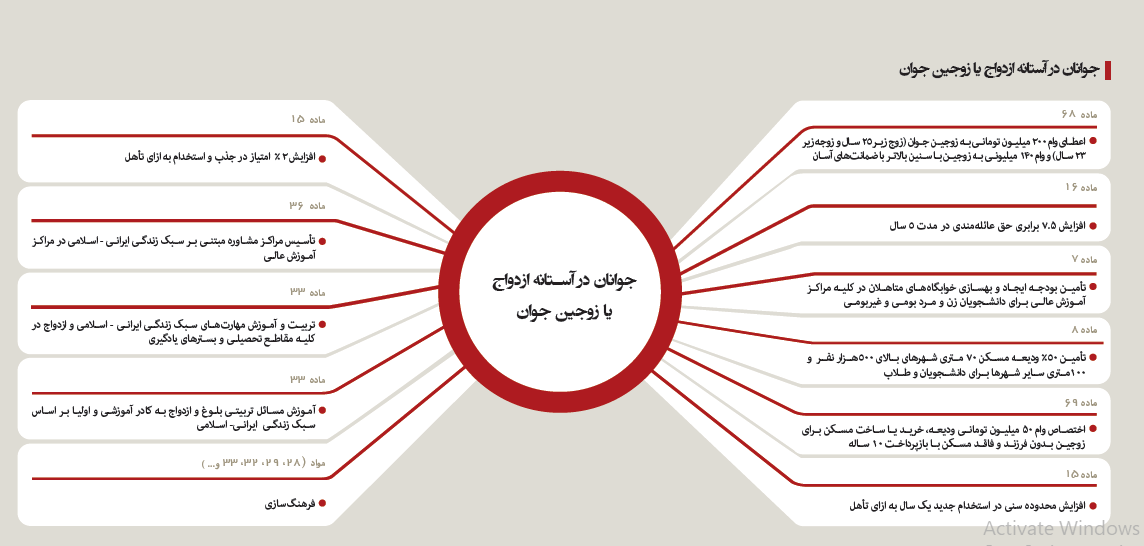 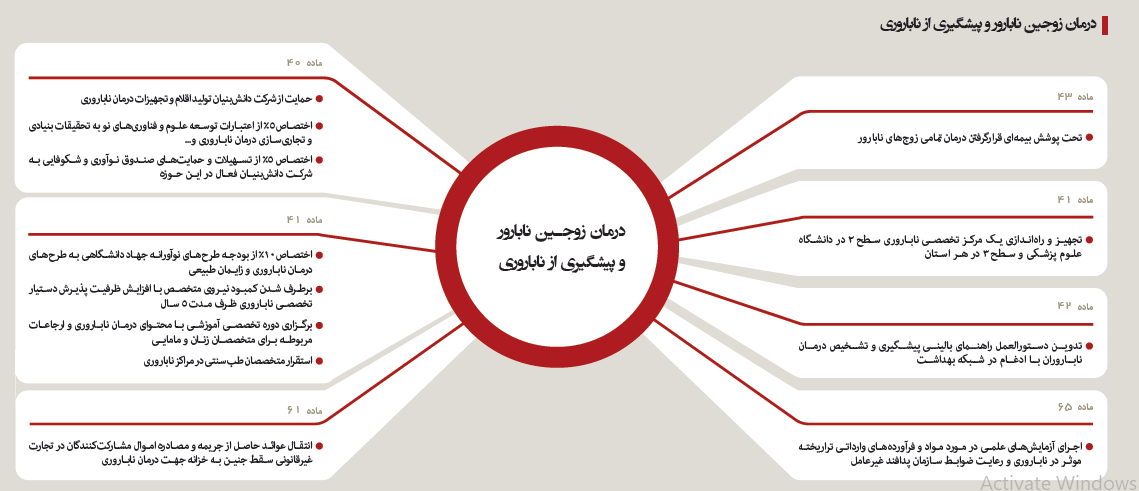 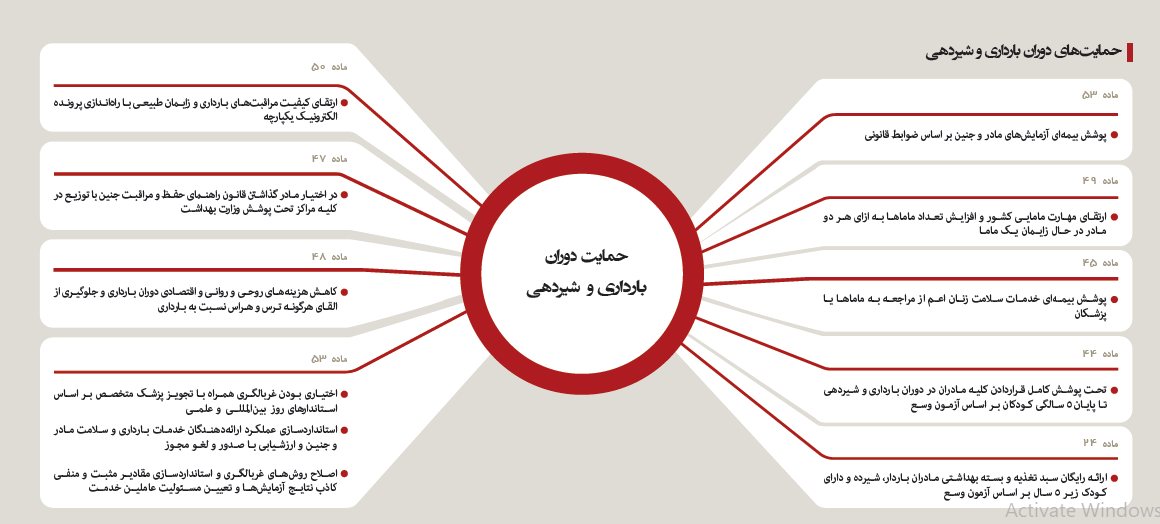 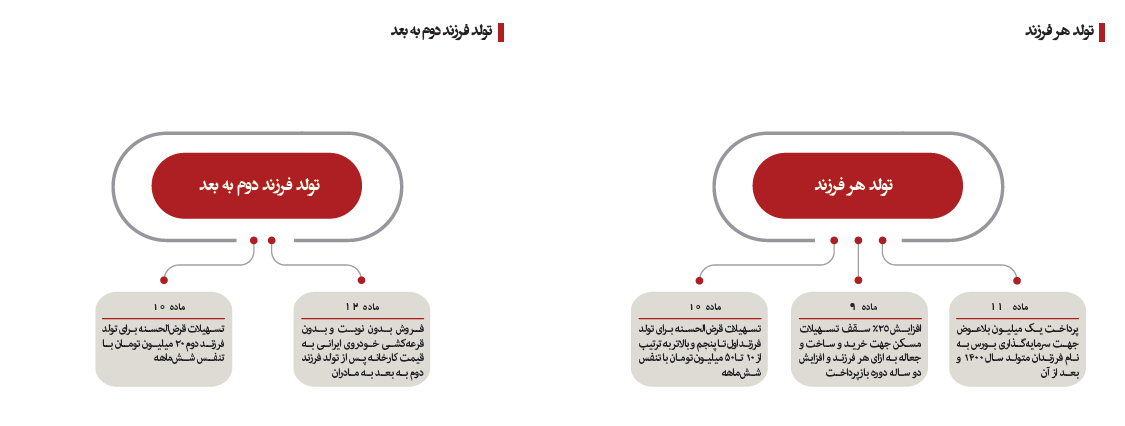 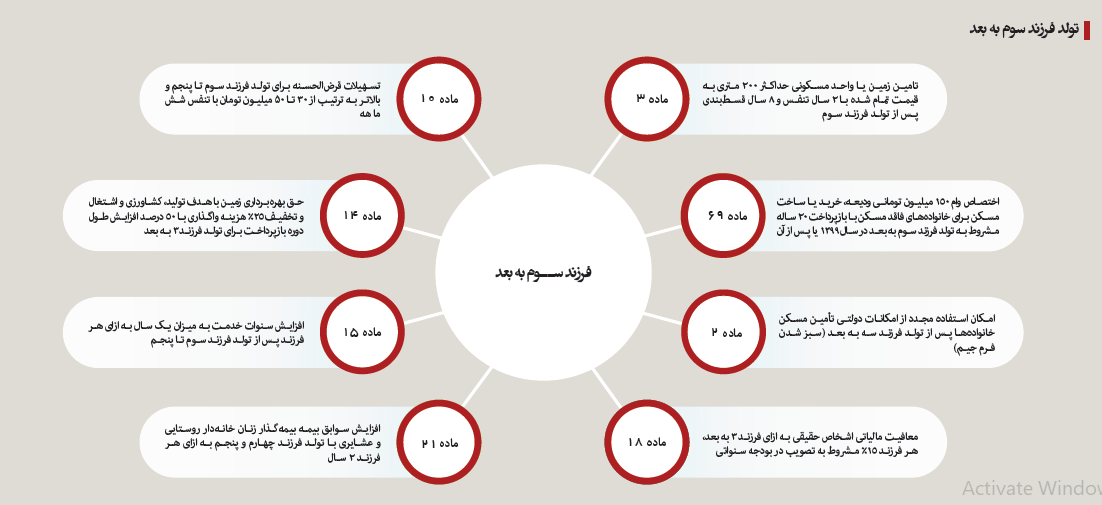 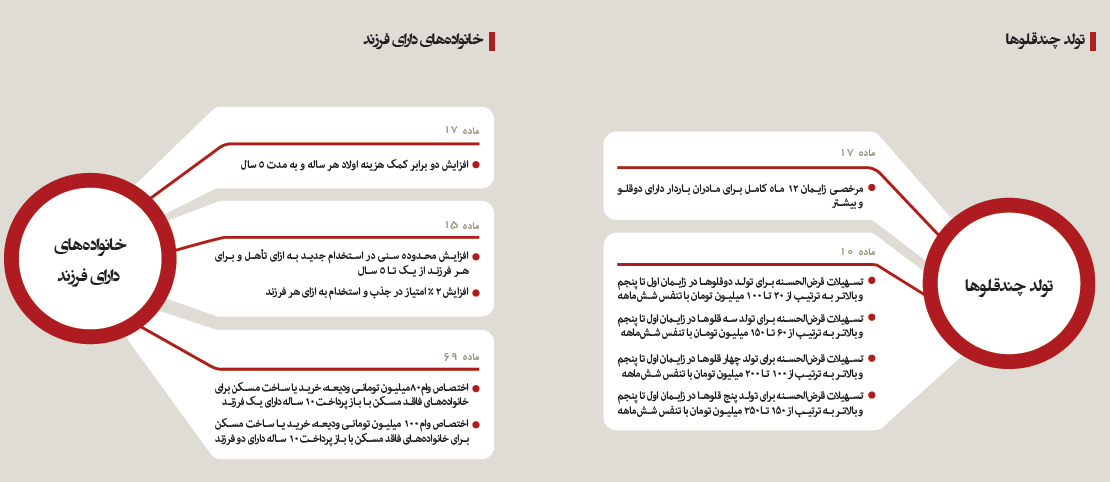 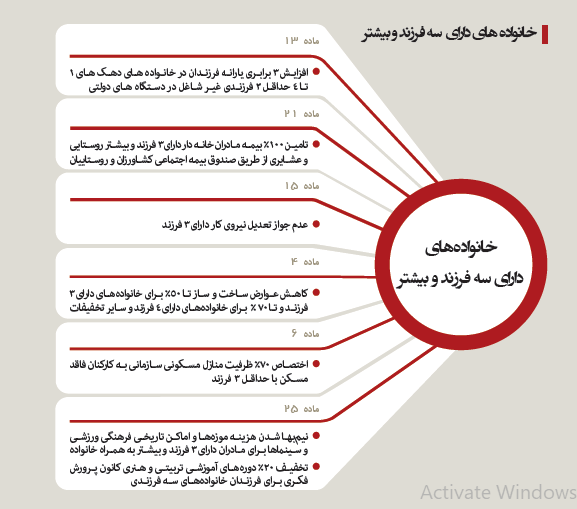 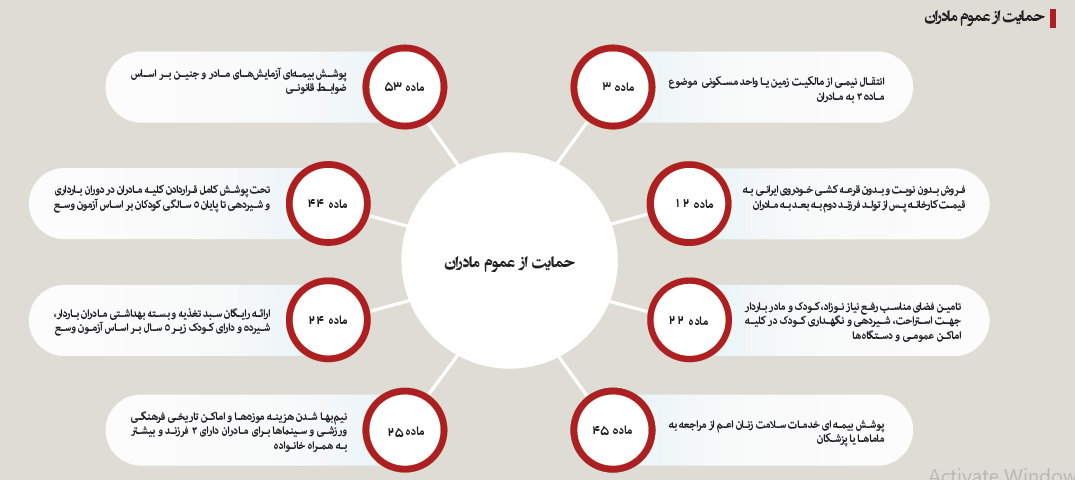 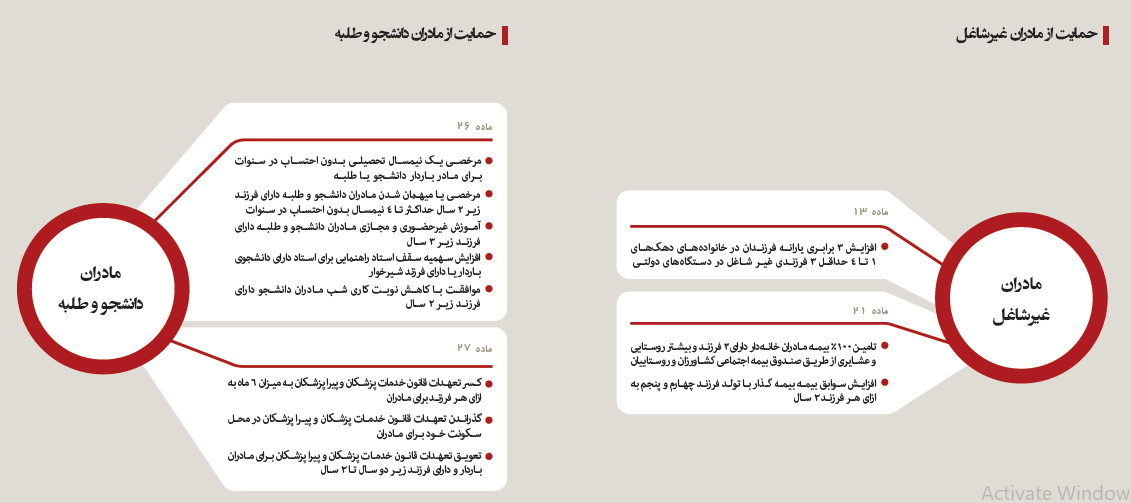 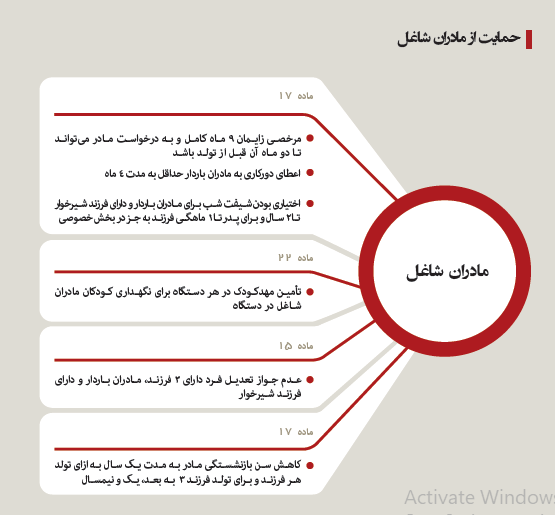 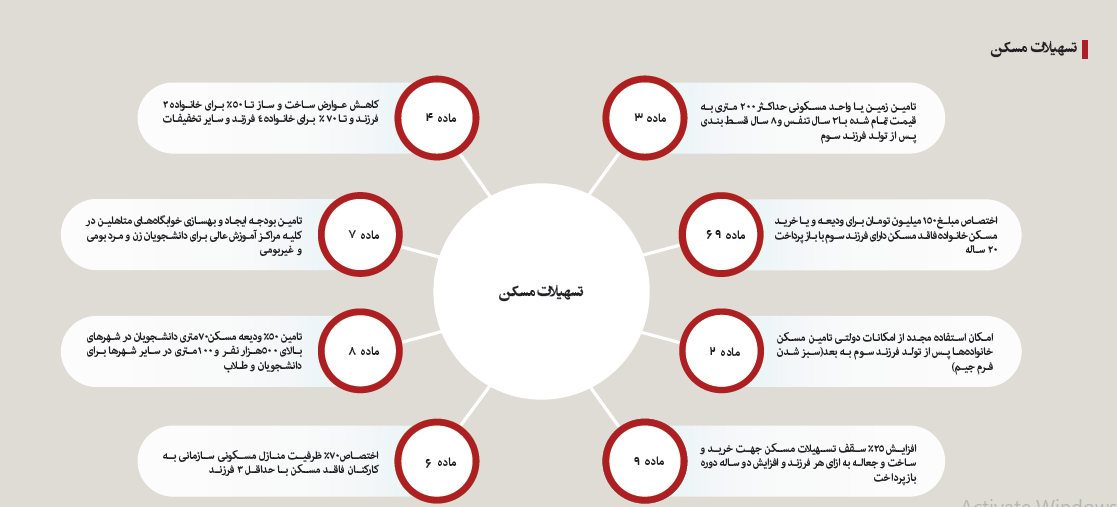 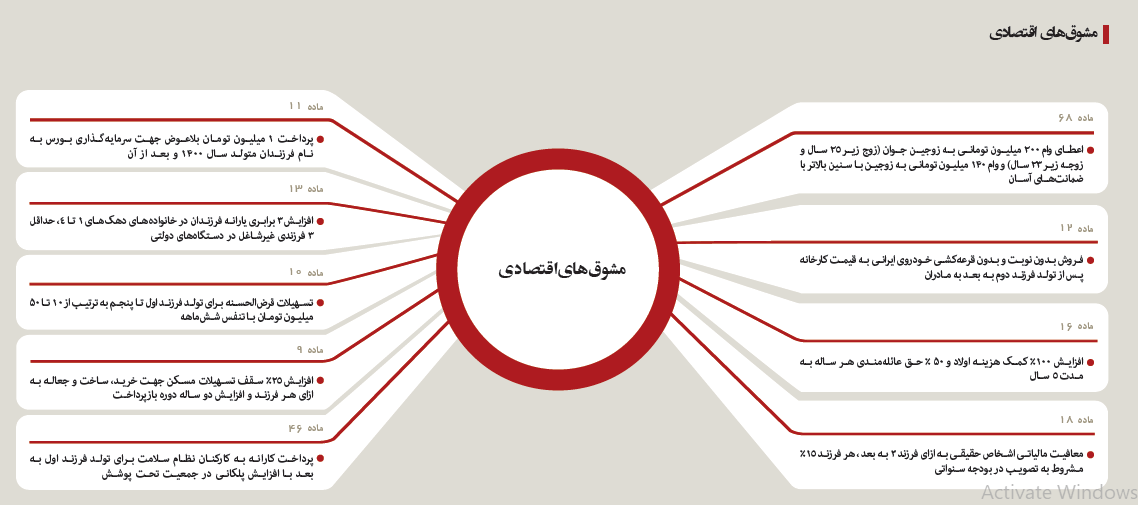 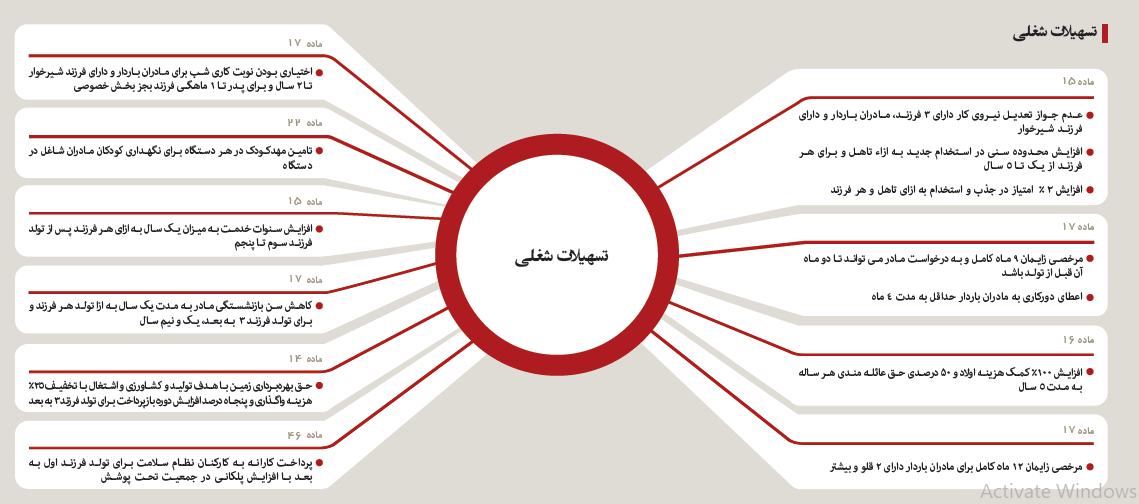 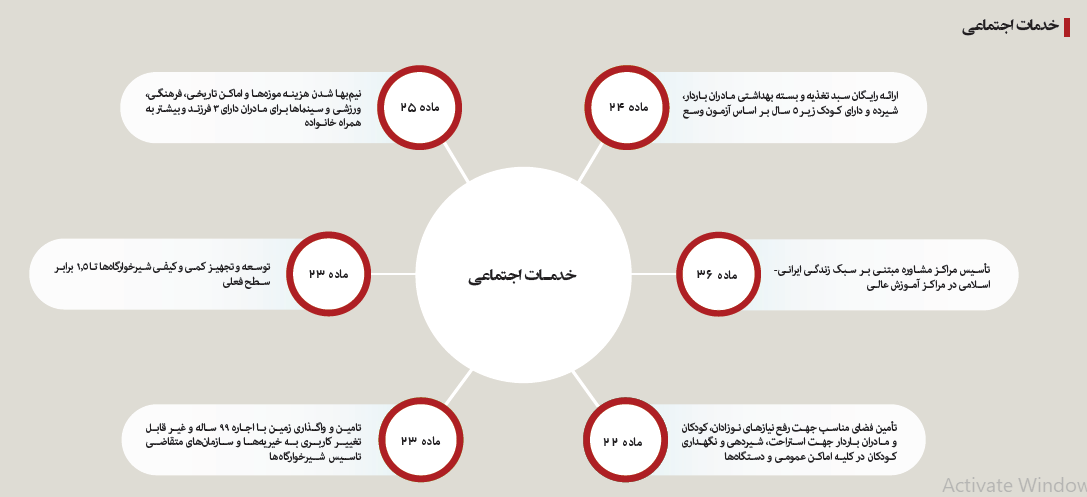 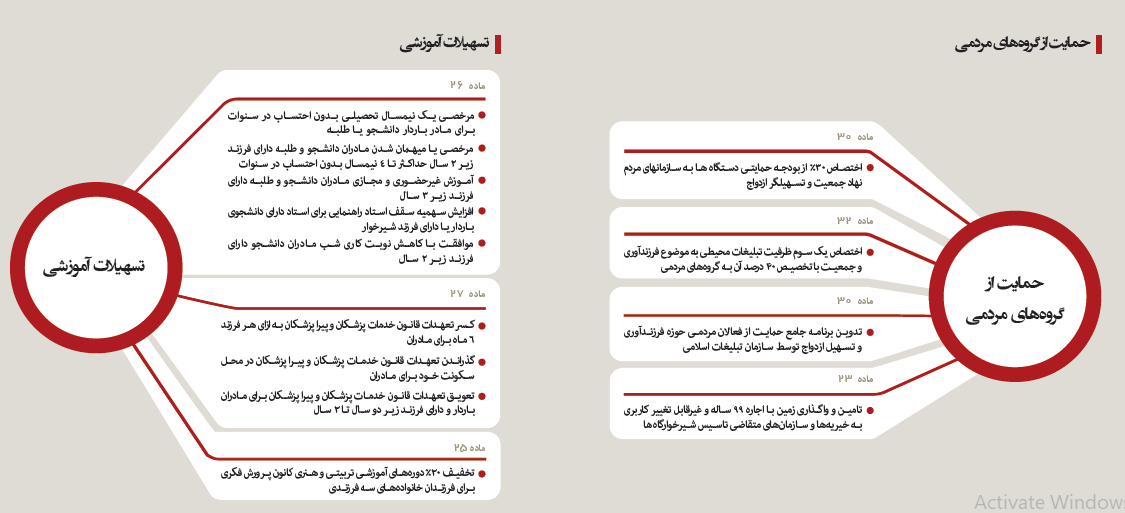 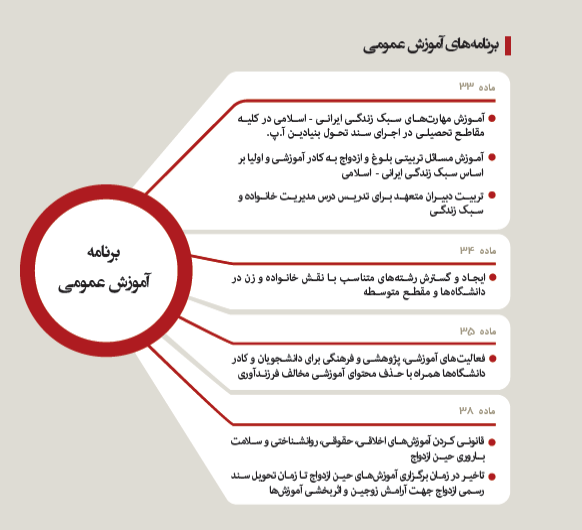 ردیفعنوانتوسطتاریخ1تصویب قانونمجلس شورای اسلامی26/12/13992تایید قانونشورای نگهبان10/8/14003ابلاغ قانون به رییس جمهورمجلس شورای اسلامی19/8/14004ابلاغ قانون به وزیر بهداشترییس جمهور24/8/14005ابلاغ قانون  به دانشگاهها ،سازمانها و موسسات مربوطهوزیر بهداشت15/9/1400ردیفنام معاونتتعداد مواد قانونیمواد قانونی مرتبط1معاونت بهداشت20 2-22-24-28-35-36-38-42-44-47-48-49-50-51-52-53-54-55-57-612معاونت درمان1326-27-35-40-41-42-43-46-47-48-49-50-523معاونت آموزش1026-27-35-39-41-42-46-47-48-504معاونت توسعه96-15-16-17-18-20-22-46-505آمار و فناوری اطلاعات924-34-47-48-49-50-53-54-556معاونت فرهنگی و دانشجویی62-7-28-35-36-387معاونت پرستاری526-27-35-41-468شورای عالی بیمه543-44-45-49-509معاونت غذا و دارو340-50-5110معاونت تحقیقات239-5011روابط عمومی و اطلاع رسانی 228-3512دفتر طب ایرانی241-4213صندوق رفاه دانشجویی18ردیفماده قانونیمهلت اجرا از تاریخ ابلاغ رئیس جمهورتاریخ1ماده 732 ماه24/10/14002مواد24،26،50،52،53،573ماه24/11/14003مواد 7،54،716 ماه24/2/14014مواد 35،46،54یک سال24/8/14015ماده 49دو سال24/8/1402